Afyon Kocatepe Üniversitesi Lisansüstü Eğitim-Öğretim ve Sınav Yönetmeliği/ Tez Başlığı Değişikliği MADDE 21 – (1) Lisansüstü programlarda tez çalışmasının her aşamasında tez başlığı değişikliği önerilebilir. Öneri, ayrıntılı gerekçeleri içeren tez başlığı değişikliği formu doldurulmak suretiyle yapılır.(2) Yüksek lisans programlarında EABD/EASD kurulunun başvurusu, Doktora/sanatta yeterlik programlarında ise tez izleme komitesinin önerisi ile yapılan tez başlık değişikliği önerileri EYK tarafından değerlendirilerek karara bağlanır.(3) Tez savunması esnasında/sonunda jüri üyelerinin ortak imzası (tutanağı) ile tez başlığı değişikliği önerilebilir. NOT: Bu form EABD/EASD Başkanlığı tarafından EABD/EASD Kurulu kararı ekinde Enstitüye gönderilmelidir.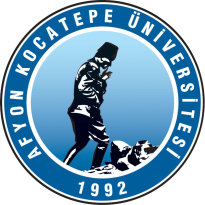 T.C.AFYON KOCATEPE ÜNİVERSİTESİSOSYAL BİLİMLER ENSTİTÜSÜYÜKSEK LİSANS TEZ BAŞLIĞI DEĞİŞİKLİĞİ ÖNERİ FORMU(İKİ DANIŞMANLI TEZLER İÇİN)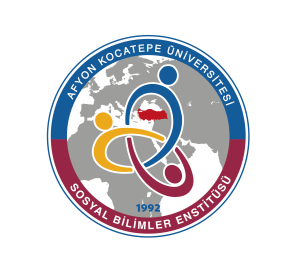 ÖğrencininAdı Soyadı : Adı Soyadı : Tarih:…/…/20…Tarih:…/…/20…ÖğrencininNumarası :Numarası :ÖğrencininAnabilim / Anasanat / Bilim Dalı :Anabilim / Anasanat / Bilim Dalı :Anabilim / Anasanat / Bilim Dalı :Anabilim / Anasanat / Bilim Dalı :ÖğrencininDanışmanı  (Unvan, Ad ve Soyad):Danışmanı  (Unvan, Ad ve Soyad):Öğrencininİkinci Danışmanı (Unvan, Ad ve Soyad):İkinci Danışmanı (Unvan, Ad ve Soyad):Tezin Başlığı :Tezin Başlığı :Tezin Başlığı :Tezin Başlığı :Tezin Başlığı :Önerilen Yeni Tez Başlığı :Önerilen Yeni Tez Başlığı :Önerilen Yeni Tez Başlığı :Önerilen Yeni Tez Başlığı :Önerilen Yeni Tez Başlığı :Değişikliğin Gerekçesi (doldurulması zorunludur):Değişikliğin Gerekçesi (doldurulması zorunludur):Değişikliğin Gerekçesi (doldurulması zorunludur):Değişikliğin Gerekçesi (doldurulması zorunludur):Değişikliğin Gerekçesi (doldurulması zorunludur):Öğrenci İmzaÖğrenci İmzaDanışman Öğretim Üyesi İmzaDanışman Öğretim Üyesi İmzaİkinci Danışman Öğretim Üyesi İmza